Утвержден график работы пунктов приема заявлений о включении в список избирателей по месту нахождения 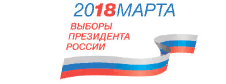 Избирательная комиссия Республики Хакасия утвердила график работы пунктов приема заявлений о включении избирателей в список избирателей по месту нахождения. Заявления будут приниматься в территориальных избирательных комиссиях в период с 31 января по 12 марта 2018 года: с понедельника по пятницу – с 9:00 до 18:00 часов, в субботу и воскресенье – с 10:00 до 14:00 часов.В участковых избирательных комиссиях прием заявлений будет осуществляться с 25 февраля по 17 марта 2018 года: с понедельника по пятницу – с 16:00 до 20:00  часов, в субботу и воскресенье – с 10:00 до 14:00 часов.Отдел общественных связей и информации ИК РХ23-94-37